Aboriginal people of Australia Worksheet – World Book Student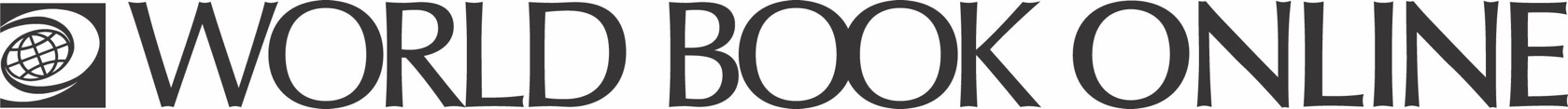 Learn about the Aboriginal people of Australia and their unique culture. Use World Book Online to find the answers to the questions below. Hint: Go to the ‘Traditional Aboriginal Society’ section.Find it!When did the ancestors of today’s Aboriginal people first arrive in Australia, where did they come from and how do scientists believe they came to Australia?Aboriginal people lived throughout the continent and through major climate changes, what does this say about the Aboriginal people? How did Aboriginal people source food?How was Aboriginal society organised?Why was the idea of country important to the Aboriginal people?How did the arrival of Europeans impact the Aboriginal people’s relationship with their country? What were clans part of? What are nations?What was initiation? What was the purpose of initiation?What was leadership within the clan, tribe, and nation dependent on? How was the Aboriginal system of authority and leadership organised?What types of foods did Aboriginal people eat?Australia is the world’s driest inhabited continent, what methods did the Aboriginal people develop to find and preserve water? Why did Aboriginal people develop a few tools that could do many different jobs? What is firestick farming?What is the Dreaming or Dreamtime?Who are the Dreamings?What was totemism?What is songline?What did Aboriginal people believe happened after death?How did Aboriginal people make paint for their rock art?How was singing used in Aboriginal culture? What evidence is there that Aboriginal peoples traded with each other? Scroll down to the section on ‘Challenges to traditional Aboriginal life: Stolen Generations’ to answer the following question. What impact did government policies involving the Stolen Generation have on traditional Aboriginal culture? Did you know?15,000 years ago, rising sea levels cut off various parts of Australia by water forming islands, including Tasmania. The people on those islands developed somewhat differently than the Aboriginal people of the mainland. Learn more about the Aboriginal people of Tasmania, here: https://www.worldbookonline.com/student/article?id=ar548025 Learn more:Learn more about NAIDOC Week, a week that commemorates the history and culture of Australia’s native peoples, here: https://www.worldbookonline.com/student/article?id=ar756629 Learn more about the Stolen Generations and consider the impact government policies have had on Aboriginal people and their culture: https://www.worldbookonline.com/student/article?id=ar750182 